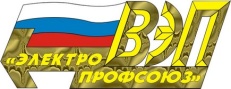 ОБЩЕСТВЕННАЯ ОРГАНИЗАЦИЯ «ВСЕРОССИЙСКИЙ ЭЛЕКТРОПРОФСОЮЗ»Белгородская областная организация ОБЛАСТНОЙ КОМИТЕТ ПРЕЗИДИУМ П О С Т А Н О В Л Е Н И Е22.03.2023  				       г. Белгород 					№ 26-3О проведении конкурса «Молодой профсоюзный лидер года БелОО ВЭП – 2023»В целях повышения роли молодежи в развитии профсоюзного движения, выявления молодых профсоюзных лидеров и создания реального резерва профсоюзных кадров Президиум Белгородской областной организации Общественной организации «Всероссийский Электропрофсоюз»ПОСТАНОВЛЯЕТ:Провести в 2023 году конкурс Белгородской областной организации Общественной организации «Всероссийский Электропрофсоюз» «Молодой профсоюзный лидер года БелОО ВЭП» - 2023 (далее – Конкурс).Утвердить Положение о проведении Конкурса (приложение №1).Утвердить смету расходов на проведение Конкурса (приложение №2).Для проведения Конкурса создать конкурсную комиссию в составе:Председатель:Андросович А.Н. – председатель БелОО ВЭП.Члены комиссии:- Евдокименко О.В. – заместитель председателя БелОО;- Дворецкая Е.А. – председатель Молодежного совета БелОО ВЭП;- Каменева О.С. – председатель комиссии по работе с молодежью БелОО ВЭП.Провести Конкурс в соответствии с утвержденным Положением.- I этап Конкурса в ППО – до 08 сентября. - II этап Конкурса – 22 сентября.Председателю МС БелОО ВЭП Дворецкой Е.А.:- обеспечить своевременное представление материалов и участие Молодежных советов ППО в Конкурсе;- обеспечить Дипломами для награждения победителей Конкурса.Главному бухгалтеру Артемовой О.Н. произвести расходование денежных средств на проведение Конкурса в соответствие с утвержденной сметой.Техническому инспектору труда Сергеевой Л.С. разместить итоги Конкурса на Web – сайте БелОО ВЭП.Контроль исполнения настоящего постановления возложить на председателя БелОО ВЭП Андросовича А.Н.Приложение №1Утверждено Постановлением Президиума БелОО ВЭПОт 22.03.2023 № 26-3 ПОЛОЖЕНИЕо конкурсе Белгородской областной организации Общественной организации «Всероссийский Электропрофсоюз»«Молодой профсоюзный лидер года БелОО ВЭП – 2023»Общие положения.1.1. Настоящее Положение определяет цели, задачи, порядок проведения и финансирования конкурса Белгородской областной организации Общественной организации «Всероссийский Электропрофсоюз» «Молодой профсоюзный лидер года БелОО ВЭП - 2023» (далее - конкурс).1.2. Учредителем и организатором конкурса является Белгородская областная организация Общественной организации «Всероссийский Электропрофсоюз» (далее – БелОО ВЭП) совместно с Молодежным советом БелОО ВЭП (далее МС БелОО ВЭП).1.3. Конкурс проводится ежегодно.1.4. В конкурсе могут принимать участие председатели первичных профсоюзных организаций (далее ППО) БелОО ВЭП, председатели и члены МС предприятий и МС БелОО ВЭП, профсоюзные активисты, не являющиеся членами МС предприятий и МС БелОО ВЭП (далее - участники). Профсоюзный стаж участников должен составлять не менее 1 года, возраст участников - до 35 лет включительно.1.5. Для организации и проведения конкурса формируется организационный комитет (далее - оргкомитет), который: координирует работу МС предприятий и МС БелОО ВЭП при проведении конкурса; принимает работы кандидатов на участие в конкурсе и организует их экспертизу; определяет состав жюри для проведения конкурса; определяет дату, место и время проведения конкурса; разрабатывает сценарий и конкурсные задания конкурса.Цели и задачи конкурса.2.1. Целью конкурса является выявление инициативных и талантливых молодёжных профсоюзных лидеров, привлечение их к активной профсоюзной деятельности и создание условий для профессионального роста.2.2. Задачи конкурса:2.2.1. Активизация работы молодежных структур (советов, комиссий) БелОО ВЭП по привлечению молодежи к профсоюзной деятельности.2.2.2. Выявление и поддержка заинтересованной и талантливой профсоюзной молодежи.2.2.3. Предоставление максимальных возможностей проявления способностей конкурсантов в деле защиты и отстаивания социально-экономических и трудовых прав и интересов молодежи.2.2.4. Выявление и обобщение передового опыта, создание образа молодого профсоюзного лидера. 2.2.5.	Повышение мотивации членства в профсоюзе среди молодежи. 2.2.6. Формирование кадрового резерва на руководящие должности профсоюзных организаций всех уровней из числа молодых профсоюзных активистов.3. Порядок проведения конкурса.3.1. Конкурс проводится с 01 августа по 22 сентября и состоит из двух частей.3.2. В ходе первой (заочной) части конкурса ППО БелОО ВЭП не позднее 08 сентября 2023 года представляют в оргкомитет следующие материалы:решение коллегиального органа о выдвижении кандидата для участия в конкурсе; анкету (приложение 1) и краткую характеристику на участника с описанием лидерских качеств, примеров реальных профсоюзных дел и оценкой достигнутых при этом результатов (за предыдущий год); творческий отчет о работе участника в первичной профсоюзной организации, либо в Молодежном совете (комиссии) предприятия, а также об участии в организации и проведении мероприятиях профсоюза (для профсоюзных активистов, не являющихся председателями или членами МС предприятий и МС БелОО ВЭП), и о своем вкладе в деятельность организации.Творческий отчет должен включать в себя информацию по следующим вопросам:- название ППО, которое представляет конкурсант;- членство в ППО участника конкурса;- сведения об охвате профсоюзным членством в ППО (данные стат. отчетов);- наличие в коллективном договоре молодежного раздела;- план работы Молодежного совета (комиссии) предприятия за текущий год и отчет о его исполнении;- учеба молодежного профсоюзного актива (планы обучения и анализ эффективности);- наличие программы мотивации профсоюзного членства;- новаторские идеи и их воплощение (по желанию).Деятельность по направлениям работы должна быть документально подтверждена. Приветствуется приложение к творческому отчету фото- и видеоматериалов, публикаций, методических разработок.Материалы представляются заранее, но не позднее 08 сентября и оцениваются оргкомитетом без присутствия конкурсанта.Материалы оцениваются по 10-ти бальной системе (приложение 2). Творческие отчеты, а также приложенные к ним материалы, представленные на конкурс, не возвращаются и остаются в БелОО ВЭП. Организаторы оставляют за собой право при необходимости использовать фрагменты конкурсных материалов в информационных изданиях, статьях, а также публиковать их полностью с обязательным указанием источника.3.3. Вторая (очная) часть конкурса проводится 22 сентября 2023 года и состоит из нескольких конкурсных заданий, определяемых оргкомитетом и направленных на выявление профессиональных и лидерских качеств участников. Условия проведения конкурса «Молодой профсоюзный лидер БелОО ВЭП – 2023» в (приложении 3).3.4. Конкурсные задания призваны выявлять:- навыки публичных выступлений, умение представлять себя и свою организацию (автопортрет, презентация организации или структурного подразделения), Молодежный совет;- знание законодательства и других документов, напрямую затрагивающих интересы работающей молодежи, регламентирующие деятельность профсоюзов (блиц-опрос, правовые ситуации);- навыки и способности к мотивации профсоюзного членства, выступлений на профсоюзных собраниях, конференциях и т.д. (выступление);- творческий потенциал конкурсантов;- другие навыки и способности, являющиеся актуальными для целей и задач конкурса.4.	 Подведение итогов конкурса.Для оценки выступлений участников избирается жюри конкурса, в состав которого обязательно входит конкурсная комиссия. По результатам экспертизы представленных материалов и личного участия во второй, финальной части конкурса жюри определяет победителей. Победители определяются общим суммированием баллов, набранных в двух частях конкурса. Победителем считается участник, набравший наибольшее количество баллов.Победители конкурса, занявшие призовые места награждаются:-  за первое место – Диплом БелОО ВЭП за I место и денежной премией в размере 5 000 рублей;-  за второе место - Диплом БелОО ВЭП за II место и денежной премией в размере 4 000 рублей;-  за третье место - Диплом БелОО ВЭП за III место и денежной премией в размере 3 000 рублей.Финалисты конкурса, не вошедшие в число победителей, награждаются дипломами участников и поощрительными призами.Первичные профсоюзные организации, выдвинувшие участников, ставших победителями и призерами конкурса, награждаются Дипломами БелОО ВЭП за вклад в развитие профсоюзной молодежной политики.Информация о конкурсе размещается на сайте БелОО ВЭП.Победитель конкурса делегируется для участия в областном конкурсе Белгородского областного объединения организаций профсоюзов «Молодой профсоюзный лидер - 2024 года», который состоится в апреле 2024 года.Приложение 1Анкета1. Ф.И.О. _______________________________________________________________________2. Дата рождения _______________________________________________________________________3. Место работы _______________________________________________________________________4. Должность _______________________________________________________________________5. Образование _______________________________________________________________________(что и когда, при наличии профессионального образования указать специальность)6. Семейное положение _______________________________________________________________________(при наличии детей - указать их возраст)7. Опыт профсоюзной работы _______________________________________________________________________(указать где и кем работали)8. Стаж в профсоюзе отрасли _______________________________________________________________________9. Избирались ли Вы в профсоюзный актив _______________________________________________________________________(указать кем и когда)Дополнительные сведения (не обязательные к заполнению):_______________________________________________________________________10. Принципы, которыми руководствуетесь в жизни _______________________________________________________________________ _______________________________________________________________________11. Ваши достижения _______________________________________________________________________12. Увлечения и хобби _______________________________________________________________________________________________   (дата)                                                                                                           (подпись)Контактный телефон ____________________________________________________Электронная почта______________________________________________________Приложение 2Критерии оценки творческих отчетовПриложение 3Условия проведения финала конкурса «Молодой профсоюзный лидер года БелОО ВЭП – 2023»Конкурс состоит из 5 заданий.Порядок выступления участника определяется жеребьёвкой.Задание № 1 – «Творческий отчет» - домашнее задание. Цель: оценка вклада участника в работу по защите социально-трудовых прав и профессиональных интересов членов Профсоюза.Задача: предоставить в оргкомитет творческие отчеты участников.Максимальное количество баллов – 10.Критерии оценки творческих отчетов: см.  Приложение 2.Задание № 2 – «Автопортрет» - домашнее задание. Время на выполнение задания – до 5 минут.Максимальное количество баллов – 10.Цель: выявление у участников умения и навыков организации публичных выступлений и использования для этих целей современных технических средств, способностей вызвать симпатию аудитории.Задачи:Дать общую характеристику своих лидерских качеств, показав, как эти качества проявляются в конкретных управленческих ситуациях, продемонстрировать свои достижения как профсоюзного лидера.Отразить влияние своих лидерских качеств на работу первичной профсоюзной организации/структурного подразделения/Молодежного Совета.Критерии оценки:Содержание выступления и его оригинальность.Вербальная и невербальная коммуникация.Использование современных технических средств.Задание № 3 «Дебаты».Задание выдается конкурсантам заранее накануне конкурсного дня.Время на переговоры - 5 минут.Максимальное количество баллов - 10.Цель: выявление у конкурсантов умения представлять и отстаивать свою позицию по актуальным проблемам, связанным с деятельностью профсоюзов.Участники (по 2 человека) ведут дискуссию на актуальную проблему, связанную с деятельностью профсоюзов. Запрещается перебивать собеседника. При необходимости (намеренном затягивании времени и т.п.) жюри имеет право остановить одного из участников и передать слово другому.Тема, позиция, которую отстаивает каждый из участников дебатов, и право начала дебатов определяются непосредственно перед началом переговоров жребием.Критерии оценки: Понимание сути проблемы дебатов. Убедительность аргументации или контраргументации. Коммуникативные способности. Ораторское мастерство.Задание № 4 «Тестирование»Время на выполнение задания – до 10 минут.Максимальное количество баллов – 10 (за каждый правильный ответ начисляется 0,5 балла).Цель: выявить у участника знания вопросов профсоюзного движения, уставных документов Профсоюза, трудового законодательства (проводится путем тестирования участников конкурса).Задача: в письменной форме правильно ответить на 20 вопросов по предложенной тематике.Задание № 5 «Правовая ситуация»Время на выполнение задания – до 10 минут.Максимальное количество баллов – 10.Цель: выявление у конкурсантов знаний законодательства РФ в сфере осуществления конкурсантом его профессиональной деятельности, а также умений и навыков использовать эти знания для разрешения конфликтных ситуаций.Задача: в письменной форме изложить порядок действий первичной профсоюзной организации, позволяющий разрешить конфликт в интересах профсоюзной организации и членов профсоюза, используя при этом положения законодательства РФ.Критерии оценки: правильное решение ситуации в соответствии с законодательством РФ.Примечание: содержание тестов и правовой ситуации утверждается на заседании оргкомитета и не разглашается до проведения конкурса.Подведение итогов конкурсаИтоги конкурса оформляются протоколом с приложением сводной ведомости оценок.Протокол оценки итогов конкурса обсуждается на заседании конкурсной комиссии. Спорные моменты при подведении итогов решаются большинством голосов членов конкурсной комиссии открытым голосованием. При равенстве голосов решающий голос имеет председатель конкурсной комиссии.Приложение №2Утверждено Постановлением Президиума БелОО ВЭП от 22.03.23 № 26-3СМЕТАрасходов на проведение Конкурса «Молодой профсоюзный лидер года БелОО ВЭП – 2023»Призы победителям:1 место – 5 000 руб.2 место – 4 000 руб.   3 место – 3 000 руб.  Поощрительные призы участникам – 1 000 руб.Дипломы и рамки – 1 200 руб.Минеральная вода – 300 руб.Непредвиденные расходы – 1 500 руб.ИТОГО: 16 000 руб.КРИТЕРИИ ОЦЕНКИОбщая оценка1. Сведения об охвате профсоюзным членством в организации, в том числе молодежи 35 лет, за календарный год, предшествующий проведению конкурса (количество, процент).Наличие сведений 1 баллМаксимально возможная оценка - 1 балл2. План работы профсоюзной организации/Молодежного совета на календарный год, предшествующий проведению конкурса; отчет о его выполнении.Наличие плана и отчета - 1 баллСодержание документов - до 2 балловМаксимально возможная оценка - 3 балла3. План работы профсоюзной организации/Молодежного совета на текущий год.Наличие плана и содержание документа - до 1 балла Максимально возможная оценка - 1 балл4. Текст коллективного договора/молодежного раздела (пунктов, касающихся молодежи) коллективного договора и анализ его эффективности.Наличие документов - 1 балл Содержание документов - до 2 баллов Максимально возможная оценка - 3 баллов5. Другие сведения о вкладе конкурсанта в работу первичной профсоюзной организации/Молодежного совета. Максимально возможная оценка -1 балл6. Дополнительные материалы о конкурсанте (опубликованные статьи, авторские проекты, фотоматериалы, методические разработки и т.д.).Максимально возможная оценка -1 баллИтого: максимально возможная оценка - 10 баллов